Poster Layout InstructionsPoster Dimensions:  36” x 48”                                           Please use Arial font, no smaller than 28 point, and use the same font size for all sections except for Reference , Acknowledgements and figure/table captions where you may use Arial 24 font.Poster Layout:Poster TitleAuthorsAffiliationsIntroduction/AbstractResearch Methods (Brief)Results- Captions use Arial 24 fontSummary/Conclusion/ImpactsReferences - Arial 24 fontAcknowledgments - Arial 24 fontAcknowledgments:DHS funded work:  Please use the Homeland Security Logo with the following written dialogue:  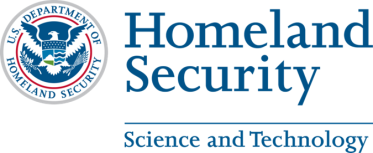 This material is based upon work supported by the U.S. Department of Homeland Security under Grant Award Number DHS-2010-ST-061-AG0001.  The views and conclusions contained in this document are those of the authors and should not be interpreted as necessarily representing the official policies, either expressed or implied, of the U.S. Department of Homeland Security.  KBA funded work:  Please use the following logo and written dialogue: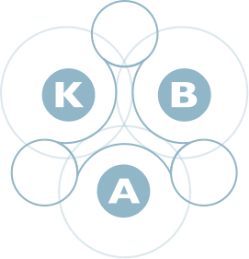 This material is based upon work supported by Kansas Bioscience Authority under the Federal Matching Program Grant Agreement.  The views and conclusions contained in this document are those of the authors and should not be interpreted as necessarily representing the official policies, either expressed or implied, of Kansas Bioscience Authority.Joint partnership with KBA/NPB:  Please use the following logos and written dialogue: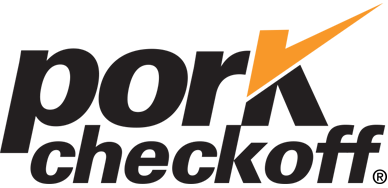 This material is based upon work supported by Kansas Bioscience Authority and the National Pork Board under the Joint partner Agreement.  The views and conclusions contained in this document are those of the authors and should not be interpreted as necessarily representing the official policies, either expressed or implied, of Kansas Bioscience Authority or the National Pork Board.Example Poster Layout: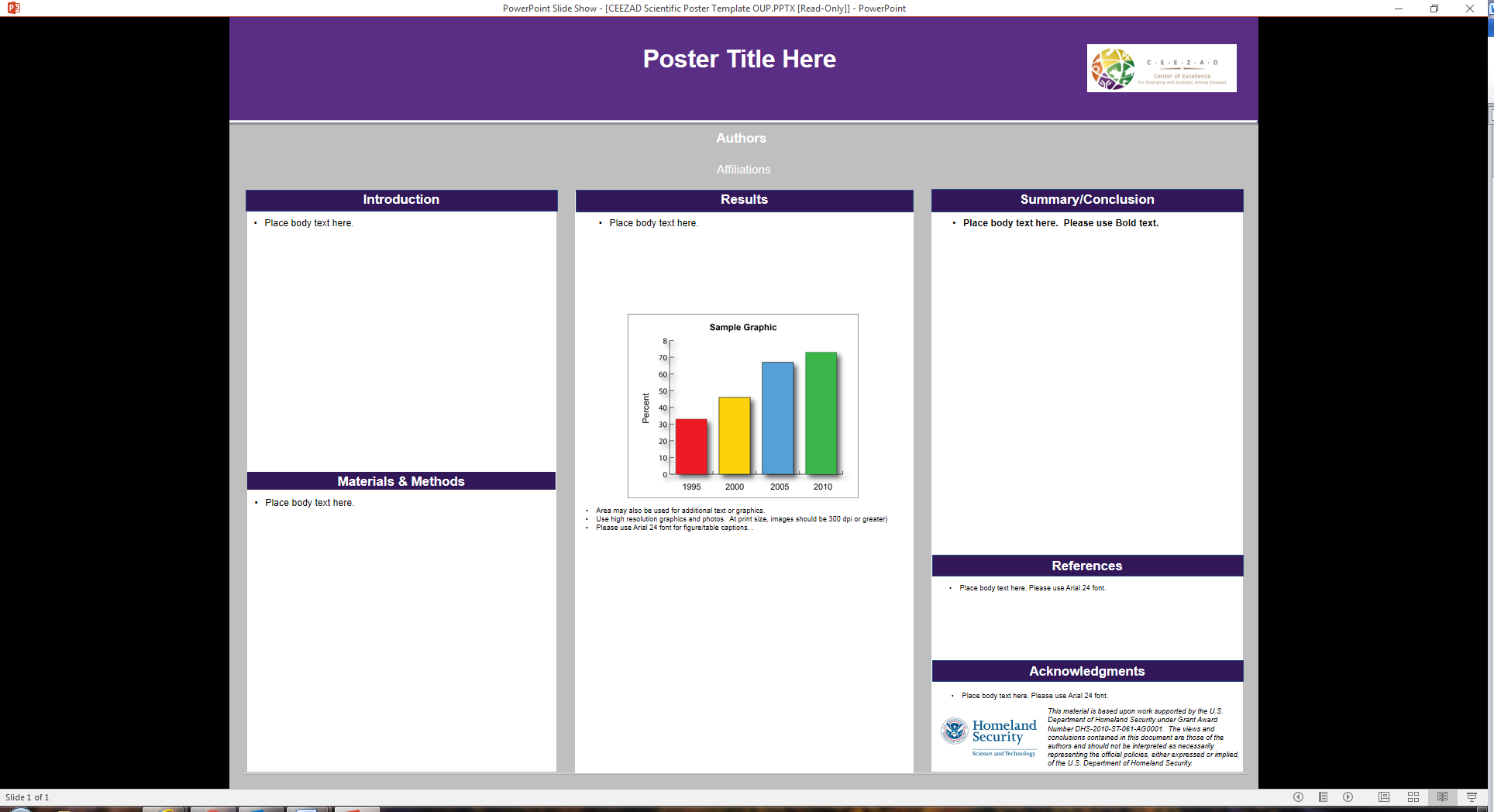 